Efni: Innköllun á Ali kjúklingastrimlum.Við reglubundið innra eftirlit Matfugls ehf greindist Listeria Monocytogenes í Ali kjúklingastrimlum, salt og pipar. Varan hefur þegar verið tekin úr sölu en fyrirtækið telur rétt að Innkalla vöruna frá neytendum sem kunna að hafa keypt hana.Innköllunin nær til pakkninga með lotunúmerunum 1737432101 og 1737432111 með best fyrir dagsetninguna 04.04.2022 og 06.04.2022. Upplýsingar um vöruna:Vöruheiti: 	     		Ali Salt og pipar kjúklingastrimlarFramleiðandi:	     		Matfugl ehfNettóþyngd: 	    		300 grLotunúmer: 	     		1737432101 og 1737432111Síðasti notkunardagur: 	 	04.04.2022 og 06.04.2022Geymsluskilyrði:    		KælivaraStrikamerki:			5690350285346Dreifing:			Verslanir um allt landNeytendum sem keypt hafa vöruna er bent á að skila henni til fyrirtækisins eða í viðkomandi verlsun.Í flestum heilbrigðum einstaklingum veldur neysla á listeríu menguðum matvælum ekki sjúkdómi.Áhættuhópar eru barnshafandi konur, ófædd og nýfædd börn og einstaklingar með skertónæmiskerfi. Nánari upplýsingar um Listeria monocytogenes má finna á vefsíðu Matvælastofnunar, www.mast.isBeðist er velvirðingar á óþægindum sem innköllunin kann að valda neytendum. Frekari upplýsingar veitir Matfugl ehf í síma 412-1400 eða sala@matfugl.is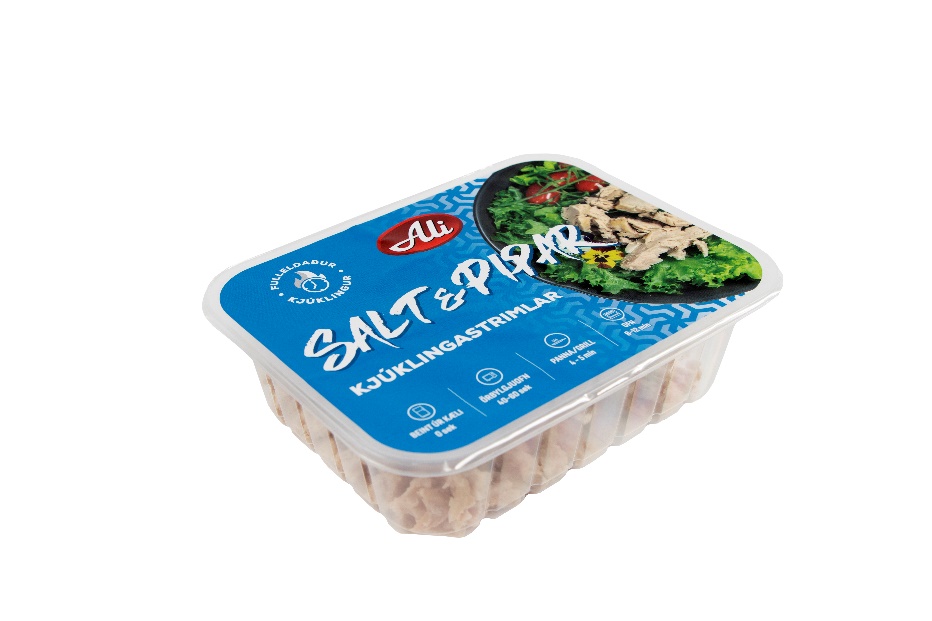 